РАСПИСАНИЕ РАБОТЫ КРУЖКОВ2015 – 2016 учебный год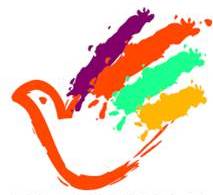 ДЕНЬ НЕДЕЛИКРУЖОКВРЕМЯКЛАССКАБИНЕТПЕДАГОГПонедельникИЗО14.00 – 15.001-4 классы№ 6Акрытова Л.В.ПонедельникФитнес14.00 – 14.551 классыСпортивный залЗверкова М.И.ПонедельникЮные Скауты14.15 – 17.002 «А» классЗанятия на улицеДмитриченков И. О.Понедельник«Уроки доброты» 14.00 – 15.001-4 классы№ 13Коровина Ю.И.ПонедельникТеатральная студия16.00 – 18.005 – 10классыСпортивныйзалРуденко М. П.ПонедельникДжиу-Джитсу18.00 – 20.001-4 классыСпортивный залДмитриченков И.О.ВторникИЗО14.00 – 16.005-6 классы№ 8Иванова Е.А.ВторникМодели-рование14.00 – 15.00Все желающие№ 18Рыжов В.И.Вторник«Волшебная ниточка»14.00 – 15.002 классы№ 13Данилина Т.А.ВторникГимнастика14.00 – 15.205-6 классыСпортивный залГоряинова Ж.Н.ВторникЛФК14.00 – 15.002-4 классы№ 40Зверкова М.И.ВторникВолейбол15.30 – 17.001-4 классыСпортивный залЛебедева Л. Е.ВторникВолейбол17.15 – 18.455-6классыСпортивный залЛебедева Л. Е.СредаИЗО14.00 –15.001-4 классы№ 6Акрытова Л.В.СредаИЗО14.00 – 16.005-6 классы№ 8Иванова Е.А.СредаЮные Скауты14.15 – 17.002 «Б» класс  Занятия на улицеДмитриченков И.О.Среда«Волшебная ниточка»14.00 – 15.003 классы№ 13Данилина Т.А.Среда«Уроки доброты» 14.00 – 15.001-4 классы№ 13Коровина Ю.И.СредаЛФК14.00 – 14.555 классыСпортивный залЗверкова М.И.СредаХореография15.00 – 16.001-4 классыСпортивный залАксенов В. С.СредаДжиу-Джитсу18.00 – 20.001-4 классы№ 40Дмитриченков И.О.РАСПИСАНИЕ РАБОТЫ КРУЖКОВ2015 – 2016 учебный годРАСПИСАНИЕ РАБОТЫ КРУЖКОВ2015 – 2016 учебный годРАСПИСАНИЕ РАБОТЫ КРУЖКОВ2015 – 2016 учебный годРАСПИСАНИЕ РАБОТЫ КРУЖКОВ2015 – 2016 учебный годРАСПИСАНИЕ РАБОТЫ КРУЖКОВ2015 – 2016 учебный годРАСПИСАНИЕ РАБОТЫ КРУЖКОВ2015 – 2016 учебный годДЕНЬ НЕДЕЛИКРУЖОКВРЕМЯКЛАССКАБИНЕТПЕДАГОГЧетверг«Волшебная ниточка»14.00 – 15.004 классы№ 13Данилина Т.А.ЧетвергГимнастика14.00 – 15.201-4 классыСпортивный залГоряинова Ж. Н.ЧетвергФитнес 14.00 – 15.001 классы№ 40Зверкова М.И.ЧетвергВолейбол15.30 – 17.00Начальная школаСпортивный залЛебедева Л. Е.ЧетвергВолейбол17.15 – 18.455-6 классыСпортивный залЛебедева Л. Е.ПятницаЛФК14.00 – 14.552-4 классыСпортивный залЗверкова М.И.ПятницаИЗО14.00 – 15.207 классы№ 8Иванова Е.А.ПятницаЮные Скауты14.15 – 17.003 «Б» классЗанятия на улицеДмитриченков И. О.ПятницаХореография15.00 – 16.001-4 классыСпортивный залАксенов В. С.ПятницаФитнес 15.00 – 16.004 класс№ 40Зверкова М.И.ПятницаДжиу-Джитсу18.00 – 20.001-4 классы№ 40Дмитриченков И.О.СубботаФото-студия14.00-16.005-10 классыКабинет № 10Воловик Валерий АбрамовичСубботаЛФК14.00 – 15.005 классы№ 40Зверкова М.И.СубботаБаскетбол14.00 – 15.307-8 классыСпортивный залЖирнов С.В.СубботаВолейбол15.30 – 16.305 – 6-е классыСпортивный залЛебедева Л. Е.